金属软管采购招标明细表（业务编号：ZB/SC2024-NS067）序号物资名称规格型号参数/图号单位预计采购长度（米）序号物资名称规格型号参数/图号单位预计采购长度（米）1金属软管总成：JRD 6JRD 6金属软管1米单价
耐压压力以使用要求参数为准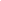 米6002金属软管总成：JRD 6JRD 6一头不锈钢直通螺母接头单价(元)件6003金属软管总成：JRD 6JRD 6一头不锈钢弯头螺母接头单价(元)件6004金属软管总成：JRD 6JRD 6包1层石棉单价(元)米6005金属软管总成：JRD 8JRD 8金属软管1米单价
耐压压力以使用要求参数为准米706金属软管总成：JRD 8JRD 8一头不锈钢直通螺母接头单价(元)件707金属软管总成：JRD 8JRD 8一头不锈钢弯头螺母接头单价(元)件708金属软管总成：JRD 8JRD 8包1层石棉单价(元)米709金属软管总成：JRD 10JRD 10金属软管1米单价
耐压压力以使用要求参数为准米200010金属软管总成：JRD 10JRD 10一头不锈钢直通螺母接头单价(元)件200011金属软管总成：JRD 10JRD 10一头不锈钢弯头螺母接头单价(元)件200012金属软管总成：JRD 10JRD 10包1层石棉单价(元)米200013金属软管总成：JRD 12JRD 12金属软管1米单价
耐压压力以使用要求参数为准米160014金属软管总成：JRD 12JRD 12一头不锈钢直通螺母接头单价(元)件160015金属软管总成：JRD 12JRD 12一头不锈钢弯头螺母接头单价(元)件160016金属软管总成：JRD 12JRD 12包1层石棉单价(元)米160017金属软管总成：JRD 15JRD 15金属软管1米单价
耐压压力以使用要求参数为准米160018金属软管总成：JRD 15JRD 15一头法兰单价(元)件160019金属软管总成：JRD 15JRD 15一头不锈钢法兰单价(元)件160020金属软管总成：JRD 15JRD 15一头不锈钢直通螺母接头单价(元)件160021金属软管总成：JRD 15JRD 15一头不锈钢弯头螺母接头单价(元)件160022金属软管总成：JRD 15JRD 15一头不锈钢快速接头单价(公)(元)件160023金属软管总成：JRD 15JRD 15一头不锈钢快速接头单价(母)(元)件160024金属软管总成：JRD 15JRD 15包1层石棉单价(元)米160025金属软管总成：JRD 20JRD 20金属软管1米单价
耐压压力以使用要求参数为准米330026金属软管总成：JRD 20JRD 20一头法兰单价(元)件330027金属软管总成：JRD 20JRD 20一头不锈钢法兰单价(元)件330028金属软管总成：JRD 20JRD 20一头不锈钢直通螺母接头单价(元)件330029金属软管总成：JRD 20JRD 20一头不锈钢弯头螺母接头单价(元)件330030金属软管总成：JRD 20JRD 20一头不锈钢快速接头单价(公)(元)件330031金属软管总成：JRD 20JRD 20一头不锈钢快速接头单价(母)(元)件330032金属软管总成：JRD 20JRD 20包1层石棉单价(元)米330033金属软管总成：JRD 25JRD 25金属软管1米单价
耐压压力以使用要求参数为准米460034金属软管总成：JRD 25JRD 25一头法兰单价(元)件460035金属软管总成：JRD 25JRD 25一头不锈钢法兰单价(元)件460036金属软管总成：JRD 25JRD 25一头不锈钢直通螺母接头单价(元)件460037金属软管总成：JRD 25JRD 25一头不锈钢弯头螺母接头单价(元)件460038金属软管总成：JRD 25JRD 25一头不锈钢快速接头单价(公)(元)件460039金属软管总成：JRD 25JRD 25一头不锈钢快速接头单价(母)(元)件460040金属软管总成：JRD 25JRD 25包1层石棉单价(元)米460041金属软管总成：JRD 32JRD 32金属软管1米单价
耐压压力以使用要求参数为准米130042金属软管总成：JRD 32JRD 32一头法兰单价(元)件130043金属软管总成：JRD 32JRD 32一头不锈钢法兰单价(元)件130044金属软管总成：JRD 32JRD 32一头不锈钢直通螺母接头单价(元)件130045金属软管总成：JRD 32JRD 32一头不锈钢弯头螺母接头单价(元)件130046金属软管总成：JRD 32JRD 32一头不锈钢快速接头单价(公)(元)件130047金属软管总成：JRD 32JRD 32一头不锈钢快速接头单价(母)(元)件130048金属软管总成：JRD 32JRD 32包1层石棉单价(元)米130049金属软管总成：JRD 40JRD 40金属软管1米单价
耐压压力以使用要求参数为准米130050金属软管总成：JRD 40JRD 40一头法兰单价(元)件130051金属软管总成：JRD 40JRD 40一头不锈钢法兰单价(元)件130052金属软管总成：JRD 40JRD 40一头不锈钢直通螺母接头单价(元)件130053金属软管总成：JRD 40JRD 40一头不锈钢弯头螺母接头单价(元)件130054金属软管总成：JRD 40JRD 40一头不锈钢快速接头单价(公)(元)件130055金属软管总成：JRD 40JRD 40一头不锈钢快速接头单价(母)(元)件130056金属软管总成：JRD 40JRD 40包1层石棉单价(元)米130057金属软管总成：JRD 50JRD 50金属软管1米单价
耐压压力以使用要求参数为准米100058金属软管总成：JRD 50JRD 50一头法兰单价(元)件100059金属软管总成：JRD 50JRD 50一头不锈钢法兰单价(元)件100060金属软管总成：JRD 50JRD 50一头不锈钢直通螺母接头单价(元)件100061金属软管总成：JRD 50JRD 50一头不锈钢弯头螺母接头单价(元)件100062金属软管总成：JRD 50JRD 50一头不锈钢快速接头单价(公)(元)件100063金属软管总成：JRD 50JRD 50一头不锈钢快速接头单价(母)(元)件100064金属软管总成：JRD 50JRD 50包1层石棉单价(元)米100065金属软管总成：JRD 65JRD 65金属软管1米单价
耐压压力以使用要求参数为准米27066金属软管总成：JRD 65JRD 65一头法兰单价(元)件27067金属软管总成：JRD 65JRD 65一头不锈钢法兰单价(元)件27068金属软管总成：JRD 65JRD 65一头不锈钢直通螺母接头单价(元)件27069金属软管总成：JRD 65JRD 65一头不锈钢弯头螺母接头单价(元)件27070金属软管总成：JRD 65JRD 65一头不锈钢快速接头单价(公)(元)件27071金属软管总成：JRD 65JRD 65一头不锈钢快速接头单价(母)(元)件27072金属软管总成：JRD 65JRD 65包1层石棉单价(元)米27073金属软管总成：JRD 80JRD 80金属软管1米单价
耐压压力以使用要求参数为准米10074金属软管总成：JRD 80JRD 80一头法兰单价(元)件10075金属软管总成：JRD 80JRD 80一头不锈钢法兰单价(元)件10076金属软管总成：JRD 80JRD 80一头不锈钢直通螺母接头单价(元)件10077金属软管总成：JRD 80JRD 80一头不锈钢弯头螺母接头单价(元)件10078金属软管总成：JRD 80JRD 80一头不锈钢快速接头单价(公)(元)件10079金属软管总成：JRD 80JRD 80一头不锈钢快速接头单价(母)(元)件10080金属软管总成：JRD 80JRD 80包1层石棉单价(元)米10081金属软管总成：JRD 100JRD 100金属软管1米单价
耐压压力以使用要求参数为准米100082金属软管总成：JRD 100JRD 100一头法兰单价(元)件100083金属软管总成：JRD 100JRD 100一头不锈钢法兰单价(元)件100084金属软管总成：JRD 100JRD 100一头不锈钢直通螺母接头单价(元)件100085金属软管总成：JRD 100JRD 100一头不锈钢弯头螺母接头单价(元)件100086金属软管总成：JRD 100JRD 100一头不锈钢快速接头单价(公)(元)件100087金属软管总成：JRD 100JRD 100一头不锈钢快速接头单价(母)(元)件100088金属软管总成：JRD 100JRD 100包1层石棉单价(元)米100089金属软管总成：JRD 125JRD 125金属软管1米单价
耐压压力以使用要求参数为准米5090金属软管总成：JRD 125JRD 125一头法兰单价(元)件5091金属软管总成：JRD 125JRD 125一头不锈钢法兰单价(元)件5092金属软管总成：JRD 125JRD 125一头不锈钢快速接头单价(公)(元)件5093金属软管总成：JRD 125JRD 125一头不锈钢快速接头单价(母)(元)件5094金属软管总成：JRD 125JRD 125包1层石棉单价(元)米5095金属软管总成：JRD 150JRD 150金属软管1米单价
耐压压力以使用要求参数为准米7096金属软管总成：JRD 150JRD 150一头法兰单价(元)件7097金属软管总成：JRD 150JRD 150一头不锈钢法兰单价(元)件7098金属软管总成：JRD 150JRD 150一头不锈钢快速接头单价(公)(元)件7099金属软管总成：JRD 150JRD 150一头不锈钢快速接头单价(母)(元)件70100金属软管总成：JRD 150JRD 150包1层石棉单价(元)米70101喷煤耐磨金属软管JRD20-600内衬耐磨层，两端快换接头 1.6MPa 煤粉件350102喷煤耐磨金属软管JRD25-600改内衬为加厚耐磨层，两端DN25快速接头，带密封圈，1.6MPa压力，介质：煤粉  ,使用寿命不低于3个月件160103喷煤耐磨金属软管JRD25-800改内衬为加厚耐磨层，两端DN25公母快速接头，带密封圈，1.6MPa压力，介质：煤粉件300104喷煤耐磨金属软管JRD32-600内衬耐磨，两端DN25快换接头，1.6MPa，煤粉件200105耐磨金属软管JRD100－2000内衬耐磨层，两端为耳状快速接头件150106耐磨金属软管JRD100－3000内衬耐磨层，两端为DN100扳把式快速接头，带两端配套接头件150107耐磨金属软管JRD100－6000内衬耐磨层，两端为耳状快速接头件50说明：1、金属软管管体材质要求为不锈钢，接头、法兰材质按照招标清单的参数要求配置。2、由于金属软管需配带附件组成一根完整的金属软管，因此同一规格金属软管的各项附件由一个投标单位中标。说明：1、金属软管管体材质要求为不锈钢，接头、法兰材质按照招标清单的参数要求配置。2、由于金属软管需配带附件组成一根完整的金属软管，因此同一规格金属软管的各项附件由一个投标单位中标。说明：1、金属软管管体材质要求为不锈钢，接头、法兰材质按照招标清单的参数要求配置。2、由于金属软管需配带附件组成一根完整的金属软管，因此同一规格金属软管的各项附件由一个投标单位中标。说明：1、金属软管管体材质要求为不锈钢，接头、法兰材质按照招标清单的参数要求配置。2、由于金属软管需配带附件组成一根完整的金属软管，因此同一规格金属软管的各项附件由一个投标单位中标。说明：1、金属软管管体材质要求为不锈钢，接头、法兰材质按照招标清单的参数要求配置。2、由于金属软管需配带附件组成一根完整的金属软管，因此同一规格金属软管的各项附件由一个投标单位中标。说明：1、金属软管管体材质要求为不锈钢，接头、法兰材质按照招标清单的参数要求配置。2、由于金属软管需配带附件组成一根完整的金属软管，因此同一规格金属软管的各项附件由一个投标单位中标。